Taxonomy (Classification) Test OutlineReading:	Ch.15 pp.318-333Concepts to study:_____ 1. Explain why we classify organisms._____ 2. What language is used in classification?_____ 3. Explain what is used to help classify organisms._____ 4. Who developed binomial nomenclature?_____ 5. Describe how you properly use binomial nomenclature._____ 6. Recognize proper binomial nomenclature_____ 7. Name the 8 taxa in order from smallest to largest or most general to most specific._____ 8. Know a human being’s complete taxonomic classification._____ 9. Be able to distinguish which organisms are more closely related by their classification._____ 10. Distinguish between prokaryotic & eukaryotic cells._____ 11. Distinguish between the 3 domains of life & give examples in each._____ 12.  Distinguish between the 6 kingdoms of life & give examples within each._____ 13. Give similarities & differences between the 6 kingdoms._____ 14. Given descriptors, be able to distinguish which kingdom the unknown organism belongs._____ 15. Explain what a dichotomous key, a phylogenetic tree, and a cladogram is._____ 16. Be able to use a dichotomous key, a phylogenetic tree, and a cladogram.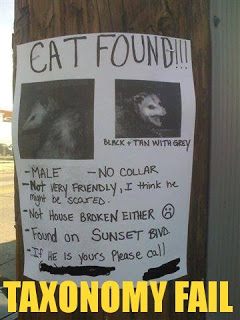 _____ 17. Be able to design a small dichotomous key and a cladogram.You should also: read the assigned readinggo through your notesknow your vocabulary (on the course outline & new words in your notes)review your textbook questions & worksheetsask questions